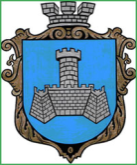 Українам. Хмільник  Вінницької областіР О З П О Р Я Д Ж Е Н Н Я МІСЬКОГО  ГОЛОВИ                                                                            від 26.07. 2022 р.                                                   №309–рПро проведення   черговогозасідання виконавчого комітетуХмільницької міської ради    Відповідно до п.п.2.2.3 пункту 2.2 розділу 2 Положення про виконавчий комітет Хмільницької міської ради 7 скликання, затвердженого  рішенням 46 сесії міської ради 7 скликання від 22.12.2017р. №1270,п.10 статті 9 Закону України «Про правовий режим воєнного стану»,розглянувши службові записки   начальника служби у справах дітей Хмільницької міської ради Тишкевича Ю.І.,начальника відділу з питань охорони здоров»я Хмільницької міської ради Буликова С.Є.,в.о.начальника організаційного відділу Хмільницької міської ради Войтенка М.В.,начальника Управління ЖКГ та КВ Хмільницької міської ради Києнко Г.Г., начальника управління земельних відносин Хмільницької міської ради Тишкевич С.В.,начальника фінансового управління Хмільницької міської ради Тищенко Т.П. від 26.07.2022р. №324,начальника Відділу культури і туризму Хмільницької міської ради Цупринюк Ю.С.,  керуючись ст.42, ст.59 Закону України „Про місцеве самоврядування в Україні”:Провести  чергове засідання виконавчого комітету Хмільницької   міської  ради  28 липня 2022 року о 10.00 год., на яке винести наступні питання:2.Загальному відділу Хмільницької міської ради( О.Д.Прокопович) довести це розпорядження до членів виконавчого комітету Хмільницької міської ради та всіх зацікавлених суб’єктів.3.Контроль за виконанням цього розпорядження залишаю за собою.                Міський голова                Микола ЮРЧИШИНС.МаташО.ПрокоповичН.Буликова1Про фінансування з місцевого бюджету коштів для надання одноразової матеріальної допомоги громадянам, які перебувають у складному матеріальному становищі внаслідок важких життєвих обставин (важкого захворювання, стихійного лиха, пожежі та інших ускладнюючих обставин)Про фінансування з місцевого бюджету коштів для надання одноразової матеріальної допомоги громадянам, які перебувають у складному матеріальному становищі внаслідок важких життєвих обставин (важкого захворювання, стихійного лиха, пожежі та інших ускладнюючих обставин)Доповідає: Тимошенко Ірина Ярославівна                 Начальник управління праці та соціального захисту населення Хмільницької міської ради2Про фінансування з місцевого бюджету коштів для надання одноразової матеріальної допомоги громадянам, які перебувають у складному матеріальному становищі внаслідок важких життєвих обставин, відповідно до висновків депутатів Хмільницької міської радиПро фінансування з місцевого бюджету коштів для надання одноразової матеріальної допомоги громадянам, які перебувають у складному матеріальному становищі внаслідок важких життєвих обставин, відповідно до висновків депутатів Хмільницької міської радиДоповідає: Тимошенко Ірина Ярославівна                   Начальник управління праці та соціального захисту населення Хмільницької міської ради3Про затвердження подання щодо доцільності призначення опікуном Онищука Вадима Григоровича Про затвердження подання щодо доцільності призначення опікуном Онищука Вадима Григоровича Доповідає:  Тимошенко Ірина Ярославівна                                             Начальник управління праці та соціального захисту населення Хмільницької міської ради          4Про надання дозволу громадянину Г.В.О. на дарування громадянці Ш.Т.В. житлового будинку з господарчими будівлями та спорудами і земельної ділянки, де право користування має малолітній Ш.О.С.,  ____20__ р.н.Про надання дозволу громадянину Г.В.О. на дарування громадянці Ш.Т.В. житлового будинку з господарчими будівлями та спорудами і земельної ділянки, де право користування має малолітній Ш.О.С.,  ____20__ р.н.Доповідає: Тишкевич Юрій Іванович                                      Начальник служби у справах дітей Хмільницької міської ради5Про затвердження акту комісії з визначення та відшкодування збитків власникам землі та землекористувачам,що стосується ТОВ «АТМОСЕРВІС»Про затвердження акту комісії з визначення та відшкодування збитків власникам землі та землекористувачам,що стосується ТОВ «АТМОСЕРВІС»Доповідає: Тишкевич Світлана ВікторівнаНачальник управління земельних відносин Хмільницької міської ради6Про затвердження акту комісії з визначення та відшкодування збитків власникам землі та землекористувачам,що стосується Іванинюка Михайла ГригоровичаПро затвердження акту комісії з визначення та відшкодування збитків власникам землі та землекористувачам,що стосується Іванинюка Михайла ГригоровичаДоповідає: Тишкевич Світлана ВікторівнаНачальник управління земельних відносин Хмільницької міської ради7Про затвердження акту комісії з визначення та відшкодування збитків власникам землі та землекористувачам,що стосується ТОВ «ХМІЛЬНИК ЕНЕРДЖІ»Про затвердження акту комісії з визначення та відшкодування збитків власникам землі та землекористувачам,що стосується ТОВ «ХМІЛЬНИК ЕНЕРДЖІ»Доповідає: Тишкевич Світлана ВікторівнаНачальник управління земельних відносин Хмільницької міської ради8Про внесення змін та доповнень до Програми утримання дорожнього господарства на території населених пунктів Хмільницької міської територіальної громади на 2021-2025 роки, затвердженої рішенням 80 сесії міської ради 7 скликання від 31.08.2020 року №2725 (зі змінами)Про внесення змін та доповнень до Програми утримання дорожнього господарства на території населених пунктів Хмільницької міської територіальної громади на 2021-2025 роки, затвердженої рішенням 80 сесії міської ради 7 скликання від 31.08.2020 року №2725 (зі змінами)Доповідає: Києнко Галина ГригорівнаНачальник Управління житлово-комунального господарства та комунальної власності Хмільницької міської ради9Про внесення змін та доповнень до Програми управління комунальною власністю Хмільницької міської територіальної громади на 2021-2025 роки (зі змінами)Про внесення змін та доповнень до Програми управління комунальною власністю Хмільницької міської територіальної громади на 2021-2025 роки (зі змінами)Доповідає: Києнко Галина ГригорівнаНачальник Управління житлово-комунального господарства та комунальної власності Хмільницької міської ради10Про внесення змін та доповнень до Порядку використання коштів місцевого бюджету  Хмільницької міської територіальної громади, передбачених на фінансування заходів  Програми управління комунальною власністю Хмільницької міської територіальної громади на 2021-2025 роки (зі змінами)Про внесення змін та доповнень до Порядку використання коштів місцевого бюджету  Хмільницької міської територіальної громади, передбачених на фінансування заходів  Програми управління комунальною власністю Хмільницької міської територіальної громади на 2021-2025 роки (зі змінами)Доповідає: Києнко Галина ГригорівнаНачальник Управління житлово-комунального господарства та комунальної власності Хмільницької міської ради11Про розгляд клопотань юридичних та фізичних осіб з питань видалення деревонасаджень у населених пунктах Хмільницької міської територіальної громадиПро розгляд клопотань юридичних та фізичних осіб з питань видалення деревонасаджень у населених пунктах Хмільницької міської територіальної громадиДоповідає: Києнко Галина ГригорівнаНачальник Управління житлово-комунального господарства та комунальної власності Хмільницької міської ради12Про розгляд клопотань юридичних та фізичних осіб з питань видалення деревонасаджень у населених пунктах Хмільницької міської територіальної громадиПро розгляд клопотань юридичних та фізичних осіб з питань видалення деревонасаджень у населених пунктах Хмільницької міської територіальної громадиДоповідає: Києнко Галина ГригорівнаНачальник Управління житлово-комунального господарства та комунальної власності Хмільницької міської ради13Про розгляд клопотань юридичних та фізичних осіб з питань видалення деревонасаджень у населених пунктах Хмільницької міської територіальної громадиПро розгляд клопотань юридичних та фізичних осіб з питань видалення деревонасаджень у населених пунктах Хмільницької міської територіальної громадиДоповідає: Києнко Галина ГригорівнаНачальник Управління житлово-комунального господарства та комунальної власності Хмільницької міської ради14Про внесення змін до фінансового плану Комунального некомерційного підприємства «Хмільницька центральна лікарня» Хмільницької міської ради на 2022 рік,затвердженого рішенням виконавчого комітету Хмільницької міської ради від 17.12.2021 року №658Про внесення змін до фінансового плану Комунального некомерційного підприємства «Хмільницька центральна лікарня» Хмільницької міської ради на 2022 рік,затвердженого рішенням виконавчого комітету Хмільницької міської ради від 17.12.2021 року №658Доповідає: Буликов Сергій ЄвгенійовичНачальник відділу з питань охорони здоров»я Хмільницької міської ради 15Про відзначення  Титули Андрія Петровича Подякою Хмільницького    міського голови  Про відзначення  Титули Андрія Петровича Подякою Хмільницького    міського голови  Доповідає: Войтенко Микола Васильович                                       В. о. начальника організаційного відділу Хмільницької міської ради16Про рішення виконавчого комітету міської ради від 08.07.2022 року №347 «Про вручення Подяк Хмільницького міського голови до Дня фінансового працівника в Україні»Про рішення виконавчого комітету міської ради від 08.07.2022 року №347 «Про вручення Подяк Хмільницького міського голови до Дня фінансового працівника в Україні»Доповідає:  Войтенко Микола Васильович                                                                             В. о. начальника організаційного відділу Хмільницької міської ради17Про безоплатну передачу матеріальних цінностей з балансу виконавчого комітету Хмільницької міської ради на баланс Комунального закладу «Історичний музей ім.Василя Порика» Хмільницької міської радиПро безоплатну передачу матеріальних цінностей з балансу виконавчого комітету Хмільницької міської ради на баланс Комунального закладу «Історичний музей ім.Василя Порика» Хмільницької міської радиДоповідає:  Цупринюк Юлія Степанівна	   Начальник  Відділу культури і туризму Хмільницької міської ради  18Про безоплатну передачу матеріальних цінностей з балансу виконавчого комітету Хмільницької міської ради на баланс Комунального закладу «Будинок культури»  Хмільницької міської радиПро безоплатну передачу матеріальних цінностей з балансу виконавчого комітету Хмільницької міської ради на баланс Комунального закладу «Будинок культури»  Хмільницької міської радиДоповідає:  Цупринюк Юлія СтепанівнаНачальник  Відділу культури і туризму Хмільницької міської ради  19Про внесення змін до рішення 25 сесії міської ради 8 скликання від 22.12.2021 року №1065 «Про бюджет Хмільницької міської територіальної громади на 2022рік» (зі змінами)Про внесення змін до рішення 25 сесії міської ради 8 скликання від 22.12.2021 року №1065 «Про бюджет Хмільницької міської територіальної громади на 2022рік» (зі змінами)Доповідає:Присяжнюк Олена Василівна В.о. начальника фінансового управління Хмільницької міської ради20Про  надання в оренду частини нежитлового приміщення,що перебуває на балансі виконавчого комітету Хмільницької міської ради по вул.Столярчука,17Про  надання в оренду частини нежитлового приміщення,що перебуває на балансі виконавчого комітету Хмільницької міської ради по вул.Столярчука,17Доповідає:  Маташ Сергій ПетровичКеруючий справами виконкому Хмільницької міської ради